Speciallivsmedel i Region VästernorrlandSedan första november 2023 är Mediq Region Västernorrlands leverantör av speciallivsmedel. FörskrivningDietist eller barnläkare bedömer om du har ett medicinskt behov av speciallivsmedel och gör en förskrivning som subventioneras av regionen. Du kan få ett eller flera uttag per förskrivning.  LeveransProdukterna levereras hem till din dörr om tre till fyra arbetsdagar . Beställning kan också levereras till PostNords närmaste utlämningsställe om du hellre önskar det. Regionen står för leveranskostnaden oavsett alternativ. Vid frågor om leverans kontakta Mediqs kundservice.HemleveransFör att underlätta för dig lämnas leveransen utanför din dörr även om du inte är hemma vid leveranstillfället. Om leveransen av någon anledning kommer bort kontaktar du Mediqs Kundservice. Om du önskar följa leveransen kan du göra det via PostNords app, när du angett samma mobilnummer i appen  som hos Mediq. Leverans till närmaste utlämningsställeOm du inte vill ha leveransen hem till dig sker leveransen till PostNords utlämningsställe nära ditt hem.När produkterna finns för avhämtning aviseras du via SMS, om inget mobilnummer finns skickas en avi via brev. Tänk på att du måste legitimera dig för att kunna hämta paketet. Produkterna måste hämtas inom sex dagar. 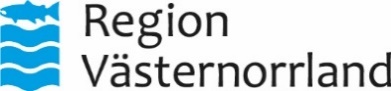 EgenavgiftEgenavgiften avgörs utifrån hur stor del av ditt totala energibehov som utgörs av nutritionsprodukter och betalas per uttag. Ett uttag motsvarar vanligtvis en månadsförbrukningBarn och ungdomar under 20 år: 	  	 120:- Vuxna:	”Tilläggsnutrition”:  	      250:-/400:- 	”Halvnutrition”, när halva näringsbehovet   utgörs av nutritionsprodukterna:       900:-	”Helnutrition”, när hela näringsbehovet täcks av nutritionsprodukter:  	1800:-FakturaFaktura på egenavgift skickas från regionen inom en till två månader. Kontakta Regionens Ekonomiservice vid frågor.Nästa uttagFör att göra beställning kan du logga in i Mediqs webbportal eller ringa Kundservice.Via Mediqs portal plus.mediq.se. Du loggar in med BankID i portalen, dina förskrivna produkter visas och du kan på ett enkelt sätt beställa dem direkt hem till din dörr eller till utlämningsställe. Du kan justera smaker på samma produkt i kundkorgen. Du som är Vårdnadshavare, Förmyndare eller God man hittar förskrivningen under ”Mina fullmakter” i menyn.Via Mediqs Kundservice Reklamation och returerKontakta Mediqs kundservice om du har frågor om din leverans. Meddela Mediq inom 10 dagar om du fått fel produkt, fel antal eller om förpackningen är skadad.Ny förskrivning och produktfrågor Vid frågor om produkter, ändring av befintlig förskrivning eller behov av ny förskrivning, kontakta din dietist.